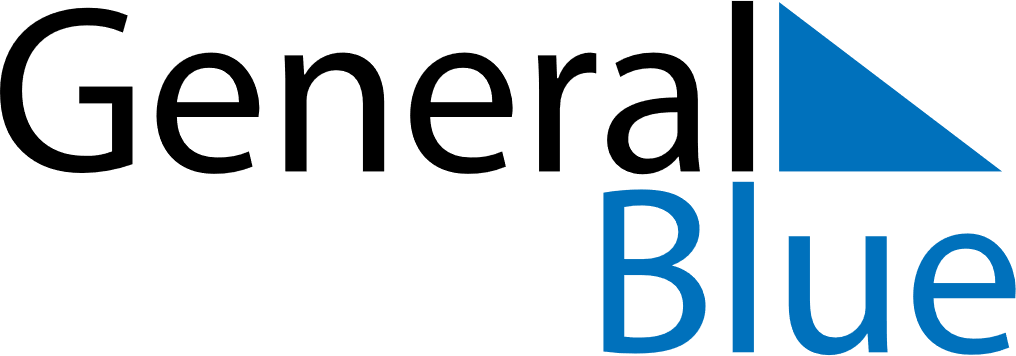 February 2021February 2021February 2021ArubaArubaSUNMONTUEWEDTHUFRISAT1234567891011121314151617181920Shrove Monday2122232425262728